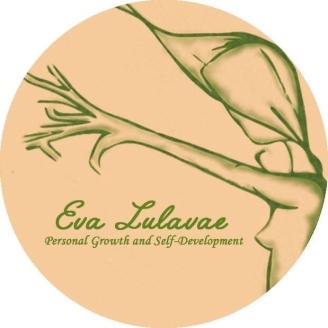 REIKI LEVEL 1 TRAINING REGISTRATION FORMDate: Name / Surname: Address:  Phone: Email: Dates:   Venue:  Amber Gift Shop, 18 Mary Street na Galway, Ireland
Price:  225€ Early Bird:  195€ 
To Book, please fill the registration form and send the 100€ deposit receipt to secure your place. Bank details: Eva Llado MedinaAIB BANKBIC AIBKIE2DIBAN IE58AIBK93709650625183* Deposits are Non Refundable unless the Workshop is cancelled by Eva Lulavae, Personal Growth and Self-Development